@mehmetakif.unaldi ORTAOKULU 8. SINIFLAR TÜRKÇE DERSİ 2. DÖNEM 1. YAZILI SINAVI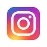 Aşağıdaki deyimlerden yalnızca birini seçerek deyimin anlamına uygun günlük hayattan örnek bir olay yazınız.                                                                    Cevap anahtarı için instagram @mehmetakif.unaldiAşağıdaki metinlerin türlerini karşılarına yazınız.(5 ve 6. soruları aşağıdaki metne göre cevaplayınız.)                              Cevap anahtarı için instagram @mehmetakif.unaldiBarış Manço, ülkemizi küçümseyerek konuşan Fransız spikere “Bu paranızda fotoğrafı olan kişi kimdir?” diye sorar. Spiker, fotoğraftaki kişinin bir general olduğunu söyler. Barış Manço diğer paralardaki kişileri de sorar. Spikerin verdiği cevaplar hep “falanca general, falanca amiral, falanca komutan” şeklindedir. Bu sefer Barış Manço cebinden gururla Türk paraları çıkarır. Spikere şöyle der: “Bakın, bu parada fotoğrafı görülen kişi Mehmet Akif Ersoy’dur, kendisi büyük bir şairdir. Bu fotoğraftaki kişi de Mevlana’dır, bir düşünürdür. Bu paradaki kişi Fatih Sultan Mehmet’tir, adaletin sembolüdür. Bu paradaki kişi ise Atatürk’tür, ‘Yurtta barış, dünyada barış!’ diyen ulu önderimizdir.”Bu metinde geçen bazı cümleleri anlam özelliklerine uygun yerlere yazınız.Aşağıdaki cümlelerin ögelerini altlarına yazınız.Aşağıdaki cümlelerin çatı özelliklerini ilgili kutulara işaretleyiniz.Cevap anahtarı için instagram @mehmetakif.unaldiAşağıdaki cümlelerin tür özelliklerini ilgili bölümlere yazınız.BAŞARILAR DİLERİM@mehmetakif.unaldiDünyada konuşulan ilk dilin hangisi olduğuna ilişkin çok fazla kuram bulunur. İlk insanların konuşmadan çok mağara resimleri çizerek anlaştıklarını söyleyenler dahi olmuştur. İlk dilin Güney Amerika yerlilerince konuşulduğunu öne sürenler var. Ancak beş bin yıllık yazılı belgelerden dilin hangi koşullar altında, nasıl ve ne zaman ortaya çıktığı ve ilk dillerin neye benzediği bugün bile tam anlamıyla açıklığa kavuşmadı.Bu parçadaki altı çizili kelimelerin verilen bağlamdaki anlamlarını yazınız.dil: kuram:belge:açıklığa kavuşmak: Bir köşede süklüm püklüm oturuyoruz. Harmanın yerinde siyah dumanla yel estikçe yüzümüze vuran yanık buğday kokuları, sağa sola savrulan hafif sap yanıkları… Hepimizin morali bozuk… Dokunsanız ağlayacağız. Bekleşiyoruz ne yapacağımızı bilmeden. Tam bu sırada tarlanın öbür ucundan bir çığlık kopuyor. Kafamızı oraya çeviriyoruz, gördüğümüz manzara bizi önce şaşırtıyor sonrasında ise kahkahalara boğuyor. Bu çığlık bizim Gökay’dan geliyor.Bu metinde kullanılan anlatım biçimlerini sebepleriyle yazınız.…………………………. kullanılmıştır çünkü ……………………………………………………………………………………………………………………………………………………………………………………………………………………….…………………………. kullanılmıştır çünkü ……………………………………………………………………………………………………………………………………………………………………………………………………………………….Kafasına dank etmekBaşa çıkmakAğırına gitmekÖrnek Olay:Örnek Olay:Örnek Olay:METİNMETNİN TÜRÜKemikler canlı dokulardır. Fiziksel aktivite sırasında kemiklerimize etki eden kuvvetler kemiklerimizin bir miktar deforme olmasına örneğin gerilmesine neden olur. Normalden farklı olan bu gerginlik algılandığında kemikte yeni kemik dokuları oluşmaya başlar. Böylece kemik yoğunluğu artar. Yer çekimine karşı yapılan egzersizler -örneğin yürüyüş yapmak, koşmak, zıplamak, tenis oynamak, merdiven çıkmak ya da ağırlık kaldırmak- kemikleri güçlendirir.………………………………..Yemek tariflerinden bile hayata dair ayrıntılar yakalamak mümkün. “Nasıl yani?” diyeceksiniz şimdi. Şimdi şuna dikkat etmeniz lazım: Her malzeme; çay kaşığı ucu, su bardağının yarısı, bir çimdik, yarım paket gibi ölçülerle verilir tariflerde. Lakin bir malzeme vardır ki onun ölçü değeri yoktur: “Aldığı kadar” denir. El ayarı göz kararıdır. Yani biraz güdüseldir. Hayatta da herkesin ölçüsü değişir. Bazı şeyleri herkese aynı ölçüde belirleyemezsiniz. Aldığı kadar...………………………………..Hiç böyle planlı okumalarım yoktur. Her yerde hatta gürültülü ortamlarda bile rahatça okuyabilirim. Bir arkadaşım eskiden “Gittiğin her yere küçük küçük kütüphaneler kuruyorsun.” diye takılırdı. Askerde bile hatırı sayılır bir kütüphanem olmuştu koğuşumuzdaki dolapta. Bu anlamda otobüste de okurum, vapurda da. Özellikle kış geldiğinde uzun romanlar okumayı çok severim. …………………………………Barış Manço’ya göre Fransız parasıyla Türk parasının farkı nedir?Doğrudan anlatım cümlesi:Dolaylı anlatım cümlesi: Tanım cümlesi:Öznel cümle:Nesnel cümle:Karşı kıyıdabirkaç balıkçıellerindeki kovalarıarabalarınataşıyordu.Kutay’ın elleriçamurla oynamaktantamamenyara olmuş.Bizim buralarda yazları yaylaya çıkılır.Bizim buralarda yazları yaylaya çıkılır.Bizim buralarda yazları yaylaya çıkılır.Bizim buralarda yazları yaylaya çıkılır.Öznesine GöreÖznesine GöreNesnesine GöreNesnesine GöreEtken EdilgenGeçişli GeçişsizSen kulak asma sağda solda konuşulanlara.Sen kulak asma sağda solda konuşulanlara.Sen kulak asma sağda solda konuşulanlara.Sen kulak asma sağda solda konuşulanlara.Öznesine GöreÖznesine GöreNesnesine GöreNesnesine GöreEtken EdilgenGeçişli GeçişsizBugünden itibaren kimlerle arkadaşlık ettiğini bir daha gözden geçir.Bugünden itibaren kimlerle arkadaşlık ettiğini bir daha gözden geçir.Bugünden itibaren kimlerle arkadaşlık ettiğini bir daha gözden geçir.Bugünden itibaren kimlerle arkadaşlık ettiğini bir daha gözden geçir.YÜKLEMİNİN YERİNE GÖREYÜKLEMİNİN TÜRÜNE GÖREANLAMINA GÖREYAPISINA GÖREElimizde hiç yoktu Akif Bey’in bizden istediklerinden.Elimizde hiç yoktu Akif Bey’in bizden istediklerinden.Elimizde hiç yoktu Akif Bey’in bizden istediklerinden.Elimizde hiç yoktu Akif Bey’in bizden istediklerinden.YÜKLEMİNİN YERİNE GÖREYÜKLEMİNİN TÜRÜNE GÖREANLAMINA GÖREYAPISINA GÖRE